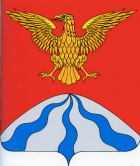 АДМИНИСТРАЦИЯ МУНИЦИПАЛЬНОГО ОБРАЗОВАНИЯ«ХОЛМ – ЖИРКОВСКИЙ РАЙОН» СМОЛЕНСКОЙ ОБЛАСТИП О С Т А Н О В Л Е Н И Еот   06.10.2017    №  518В  целях общественного обсуждения проекта муниципальной программы «Формирование современной городской среды на территории Холм-Жирковского городского поселения Холм-Жирковского  района Смоленской области», на основании Устава  муниципального образования «Холм-Жирковский  район» Смоленской области , Администрация муниципального образования «Холм-Жирковский район» Смоленской области 	   п о с т а н о в л я е т:1. Утвердить Порядок  проведения общественного обсуждения проекта муниципальной программы «Формирование современной городской среды на территории Холм-Жирковского городского поселения Холм-Жирковского района Смоленской области» на 2018-2022 годы (приложение № 1).2. Настоящее постановление разместить на официальном сайте Администрации муниципального образования «Холм-Жирковский район»               Смоленской области в информационно-коммуникационной сети «Интернет».3. Контроль за исполнением настоящего  постановления возложить на заместителя Главы муниципального образования «Холм-Жирковский район» Смоленской области (Горохов А.П.).       4.  Настоящее постановление вступает в силу после дня подписания.Глава муниципального образования«Холм-Жирковский район»Смоленской области                                                  О.П.Макаров                                                                           Приложение № 1к постановлению Администрации                                                                муниципального образования                                                              «Холм-Жирковский район»                                                  Смоленской области                                          от 06.10.2017 № 518 Порядокпроведения общественного обсуждения проекта муниципальной программы (проектов изменений) «Формирование современной городской среды на территории Холм-Жирковского  городского поселения Холм-Жирковского района Смоленской области» на 2018-2022годы1.Общие положенияНастоящий Порядок разработан в целях общественного обсужденияпроекта муниципальной программы (проектов изменений) «Формирование современной городской среды на территории Холм-Жирковского городского поселения Холм-Жирковского района Смоленской области» на 2018-2022 годы (далее - проект муниципальной программы). 	2. В общественном обсуждении проекта муниципальной программы принимают участие граждане, постоянно проживающие на территории Холм-Жирковского городского поселения Холм-Жирковского  района Смоленской области (далее - городское поселение), достигшие на день обсуждения возраста 18 лет и организации, зарегистрированные на территории городского поселения (далее – участники). 	3. Результаты внесенных предложений носят рекомендательный характер.2. Формы участия граждан, организаций в обсуждении2.1. Общественное обсуждение проекта муниципальной программы осуществляется в форме открытого размещения проекта муниципальной программы на официальном сайте Администрации муниципального образования «Холм-Жирковский район» Смоленской области в информационно-коммуникационной сети «Интернет» moholm@admin-smolensk.ru.2.2. Участники общественного обсуждения проекта муниципальной программы подают свои предложения в письменной форме  или в форме электронного обращения согласно приложению к настоящему Порядку. 3. Порядок и сроки внесения гражданами, организациями предложений3.1. Представленные предложения от участников общественного обсуждения проекта муниципальной программы принимаются после опубликования проекта муниципальной программы на официальном сайте Администрации муниципального образования «Холм-Жирковский район» Смоленской области в информационно-коммуникационной сети «Интернет» (со сроком обсуждения не менее 30 дней со дня опубликования ).3.2. Поступившие предложения заинтересованных лиц регистрируются в день их поступления в журнале регистрации предложений с указанием порядкового регистрационного номера, даты, времени предоставления предложения, фамилии, имени, отчества (для физических лиц), наименования (для юридических лиц).3.3. Предложения принимаются отделом по градостроительной деятельности, транспорту, связи и ЖКХ  Администрации муниципального образования «Холм-Жирковский район» Смоленской области по адресу: Смоленская область, пгт. Холм-Жирковский, ул. Нахимовская, д. 9, в рабочие дни с 8-30 до 13-00 и с 14-00 до 17-30. Телефон для справок: 2-12-44, 2-14-44. Электронная почта: moholm@admin-smolensk.ru4. Порядок рассмотрения предложений граждан, организаций4.1. Для обобщения и оценки предложений от участников общественного обсуждения проекта муниципальной программы постановлением Администрации муниципального образования « Холм-Жирковский район» Смоленской области создается Общественная комиссия по обеспечению реализации муниципальной программы «Формирование современной городской среды на территории Холм-Жирковского  городского поселения Холм-Жирковского района Смоленской области» на 2018-2022 годы  (далее – Комиссия). 4.2. Предложения от участников общественного обсуждения проекта муниципальной программы, поступающие в общественную комиссию, подлежат обязательной регистрации.4.3. Представленные для рассмотрения и оценки предложения от участников общественного обсуждения проекта муниципальной программы, поступившие с нарушением порядка, срока и формы подачи, по решению Комиссии могут быть оставлены без рассмотрения.4.3. Комиссия проводит оценку предложений на основании следующих критериев:- дата подачи предложения;- соответствие оформления предложения настоящему порядку;- достоверность предоставленных документов и целесообразность проведения мероприятий.4.4. По итогам рассмотрения каждого из поступивших предложений Комиссия принимает решение о рекомендации его к принятию либо отклонению.4.5. По окончании принятия представленных для рассмотрения и оценки предложений от участников общественного обсуждения проекта муниципальной программы  общественная комиссия готовит протокол общественного обсуждения. 	 Протокол общественного обсуждения содержит следующую информацию: 	- общее количество поступивших предложений; 	- количество и содержание поступивших предложений оставленных без рассмотрения; 	- содержание предложений рекомендуемых к отклонению; 	- содержание предложений рекомендуемых к принятию. 4.6. Итоговый протокол в течение 1 дня после подписания направляется в Администрацию муниципального образования «Холм-Жирковский район» Смоленской области, которая является разработчиком муниципальной программы, а также размещается на официальном сайте Администрации муниципального образования «Холм-Жирковский район» Смоленской области в информационно-коммуникационной сети «Интернет».4.7. Представленные для рассмотрения и оценки предложения от участников общественного обсуждения проекта муниципальной программы по результатам общественного обсуждения включаются в муниципальную программу на соответствующий финансовый год в пределах лимитов бюджетных ассигнований, предусмотренных муниципальной программой.Об утверждении Порядка проведения   общественного обсуждения проекта      муниципальной программы «Формирование современной городской среды  на территории Холм-Жирковского       городского поселения Холм-Жирковского  района Смоленской области» на 2018-2022 годы	         Приложение                                           к Порядку проведения  общественного                                        обсуждения проекта  муниципальной                                                программы «Формирование современной                                                                          городской среды  на территории                                                                          Холм-Жирковского  городского поселения                                                             Холм-Жирковского района Смоленской области»                                                                          на 2018-2022 годы                     В общественную комиссию	           _____________________________________________                                                    ___________________________________________                                                    ___________________________________________                                                   Ф.И.О., адрес, телефон, адрес электронной почты, лица,                                                                     внесшего предложение Предложениеобщественного обсуждения проекта муниципальной программы «Формирование современной городской среды на территории Холм-Жирковского городского поселения Холм-Жирковского района Смоленской области» на 2018-2022годыФамилия, имя, отчество уполномоченного представителя _______________________________ ______________________________________ Дата и № протокола общего собрания _____________________________________ Адрес места жительства _________________________________________________ Личная подпись и дата ____________________________________________ 	Даю согласие на обработку моих персональных данных в целях рассмотрения и включения предложений в проект муниципальной программы «Формирование современной городской среды на территории Холм-Жирковского городского поселения Холм-Жирковского  района Смоленской области» на 2018-2022 годы, в соответствии с действующим законодательством. 	Персональные данные, в отношении которых дается настоящее согласие, включают данные, указанные в настоящем предложении. Действия с персональными данными включают в себя: обработку (сбор, систематизацию, накопление, хранение, уточнение, обновление, изменение), использование, распространение, обеспечение, блокирование, уничтожение. Обработка персональных данных: автоматизация с использованием средств вычислительной техники, без использования средств автоматизации. Согласие действует с момента подачи данных предложений в проект муниципальной программы «Формирование современной городской среды на территории Холм-Жирковского городского поселения Холм-Жирковского района Смоленской области» на 2018-2022 годы  до моего письменного отзыва данного согласия. Личная подпись дата              ______________________   